PENERAPAN MODEL PEMBELAJARAN PROBLEM BASED LEARNING  UNTUK MENINGKATKAN SIKAP PERCAYA DIRI DAN HASIL BELAJAR SISWA KELAS I SDN CIRANGRANG 2 PADA SUBTEMA AKU DAN TEMAN BARUSKRIPSIDisusun Sebagai Salah Satu Syarat Memperoleh Gelar Sarjana Program Studi Pendidikan Guru Sekolah DasarFakultas Keguruan Dan Ilmu PendidikanUniversitas Pasundan BandungOleh:INDAH MAWARNI 105060308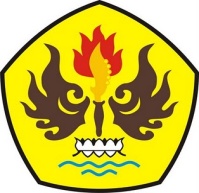 PROGRAM STUDI PENDIDIKAN GURU SEKOLAH DASARFAKULTAS KEGURUAN DAN ILMU PENDIDIKANUNIVERSITAS PASUNDANBANDUNG2014